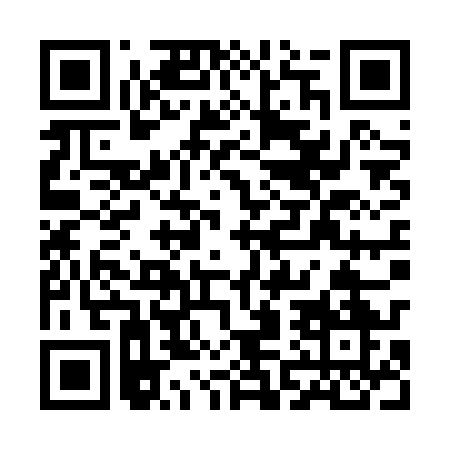 Ramadan times for Chrzczonowice, PolandMon 11 Mar 2024 - Wed 10 Apr 2024High Latitude Method: Angle Based RulePrayer Calculation Method: Muslim World LeagueAsar Calculation Method: HanafiPrayer times provided by https://www.salahtimes.comDateDayFajrSuhurSunriseDhuhrAsrIftarMaghribIsha11Mon4:084:086:0111:483:415:375:377:2312Tue4:064:065:5911:483:425:385:387:2413Wed4:034:035:5611:483:445:405:407:2614Thu4:014:015:5411:473:455:425:427:2815Fri3:593:595:5211:473:465:445:447:3016Sat3:563:565:5011:473:485:455:457:3217Sun3:533:535:4711:473:495:475:477:3418Mon3:513:515:4511:463:515:495:497:3619Tue3:483:485:4311:463:525:505:507:3820Wed3:463:465:4011:463:535:525:527:4021Thu3:433:435:3811:453:555:545:547:4222Fri3:403:405:3611:453:565:565:567:4423Sat3:383:385:3311:453:575:575:577:4624Sun3:353:355:3111:453:595:595:597:4825Mon3:323:325:2911:444:006:016:017:5026Tue3:303:305:2611:444:016:026:027:5227Wed3:273:275:2411:444:036:046:047:5428Thu3:243:245:2211:434:046:066:067:5729Fri3:213:215:1911:434:056:086:087:5930Sat3:183:185:1711:434:076:096:098:0131Sun4:164:166:1512:425:087:117:119:031Mon4:134:136:1312:425:097:137:139:052Tue4:104:106:1012:425:107:147:149:073Wed4:074:076:0812:425:127:167:169:104Thu4:044:046:0612:415:137:187:189:125Fri4:014:016:0312:415:147:197:199:146Sat3:583:586:0112:415:157:217:219:177Sun3:553:555:5912:405:167:237:239:198Mon3:523:525:5712:405:187:257:259:219Tue3:493:495:5412:405:197:267:269:2410Wed3:463:465:5212:405:207:287:289:26